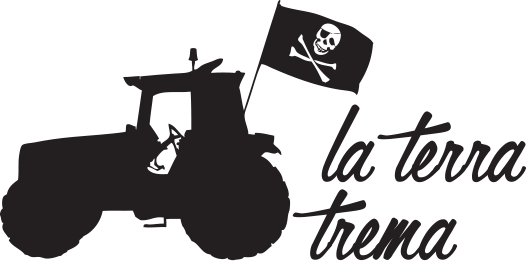 autocertificazione e prezzo sorgente
la birraIL PRODUTTORENome produttore/azienda e ragione sociale: Indirizzo (via, CAP, Comune, Provincia): 
Telefono: 
Fax: 
E-mail: 
Sito internet: Proprietario: 
Possibilità di visitare l'azienda (si o no; se sì indicare in quali giorni): 
Eventuali strutture ricettive (tipologia e n° posti): 
Descrizione del nucleo famigliare e loro coinvolgimento nelle attività agricole (descrizione sintetica): Estensione terreni (ha): 
Superficie coltivata (ha, altitudine): 
Tipo di conduzione (proprietà/affitto/altro): 
Tipo di coltivazione (convenzionale, integrato, biologico, biodinamico, con o senza certificazione, altre particolarità): 
Eventuali società di certificazione: 
Eventuale laboratorio di analisi utilizzato: Consulenti: 
Lavoratori fissi (indicare il numero): 
Lavoratori stagionali (indicare il numero): 
Tipologia di contratto di lavoro utilizzata per i lavoratori fissi: 
Tipologia di contratto di lavoro utilizzata per i lavoratori stagionali: 
Ricorso a lavoro interinale (si o no, frequenza): Numero totale di bottiglie/litri prodotte/i (mediamente): 
Vendita diretta (specificare se in azienda, mercati, fiere, e la percentuale): 
Vendita nella media e/o grande distribuzione (specificare la percentuale e in quali catene, per esempio Coop, Eataly, ecc.): 
Totale vendite ultimo anno (solo birra, fatturato e vendita diretta): Una breve storia dell’azienda: 
Cenni storici e geografici sul territorio (informazioni sintetiche): 
Condizioni ambientali del posto e dell’area di produzione (eventuali rischi ambientali): I miei principi e idealità di produttore: La mia opinione sull'utilizzo di OGM: LA BIRRABirre prodotte: 
Litri prodotti all’anno: 
Numero lavoratori fissi coinvolti nella produzione di birra (escluso il proprietario): Birra simbolo dell'azienda: 
Gradazione alcolica: 
Caratteristiche: 
Tipo di malto e zona produzione: 
Tipo di luppolo e zona produzione: 
Tipo di fermentazione (alta, bassa): 
Caratteristiche dell’acqua: 
Uso addolcitori: Tipo di lavorazione (infusione, decozione): 
Metodo di produzione (manuale, meccanica, elettronica / n° addetti necessari per cotta): 
Capacità dell’ impianto per ogni cotta: 
Materiale delle vasche (rame, acciaio…): 
Molitura malto: 
Riscaldamento acqua (gas, elettrico, bagno olio, vapore…): 
Raffreddamento: Filtraggio o illimpidimento: 
Uso di concentrati: 
Uso di additivi o aromi: 
Tipo di carbonazione: Imbottigliamento (bottiglie, fusti): 
Pastorizzazione: 
Durata  maturazione: 
Temperatura di maturazione: Descrizione organolettica e liberaLa mia birra è: PREZZO SORGENTE Relativo al litro o alla bottiglia, indicare il prezzo sorgente compreso d’iva: € Eventuali altre considerazioni: 